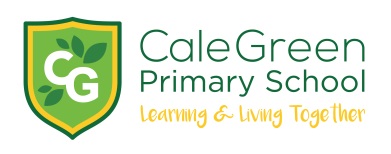 Wednesday, 28th April 2021Dear Parents / Carers / ChildrenYear 6 Leavers ArrangementsDates for your diary:Year 6 Leavers Disco / Prom – Monday 26th July 4.30pm – 6:30pm (This year we anticipate that the celebration will be held outside in the playground and will involve food, a disco and lots of fun!).Year 6 Leavers Assembly / Chameleon Project presentation – Tuesday 27th July 1.00pmFirstly, we are writing to let you know how proud we are of each and every child in Year 6. All the children are showing such a positive attitude, they are developing their independent learning skills and have shown tremendous resilience during this year. They are now all looking forward to an exciting transition to their high schools in September. The children are an absolute joy to work alongside and we are looking forward to making their last term at primary school one to remember!We are determined that, despite restrictions placed on schools and gatherings as a consequence of Covid-19, the children in Year 6 will get the opportunity to celebrate and reflect properly on their time at Cale Green and are doing everything we can to make this happen. We also recognise that this is an important and momentous time for you, as their families, to share with your child. The children’s wishes and ideas are at the heart of the discussions we have had in school and the activities we have planned.  Please find below further details of the activities arranged for Year 6 over the next term: All children will have the opportunity to order a ‘Leaver’s Hoodie’. The cost of a hoodies is £10.00 in total. The cost to school is £16.00 however, we will subsidise the difference. All orders should be made and paid for via ParentPay. The hoodies will be a different colour to the whole school hoodie and be personalised with the children’s first names set within a number 21 on the back. Children will be given a ‘memory book’ and we will ensure all children across the Year 6 bubbles have the opportunity to leave messages for one another and have the opportunity to have their photographs taken together.Over the next few term we will be creating a ‘Leaver’s Assembly Film’ - everyone will be involved!  The film will showcase the children’s talents and their own personal reflections of their time at Cale Green (get-your-tissues-ready!). We are hoping to be able to invite families into school at the end of the summer term for a ‘screening’ of the film. However, if Covid restrictions prevent this from happening, we will be having a remote Leaver’s Assembly during which the film will be shown (as we did last year). In both instances, all families of children in Year 6 will be provided with a DVD of the Leaver’s Assembly film as a memento.Children in Year 6 will be begin their transition to high school lessons from next week.  ‘The Chameleon Project’ is designed to give the children an opportunity to reflect on their time at primary school as well as supporting them emotionally with the transition and by developing some practical skills to help the move to high school. Again, we will endeavour to hold our ‘Chameleon Project Presentation’ face-face but this may also have to be celebrated remotely. As soon as we can in September / October we will be inviting all the children in Year 6 back to school for a ‘reunion’ and opportunity for them to catch up with their friends.During the last weeks of term, Year 6 children in school will be having a number of treats and ‘special activities’.  Amongst the celebrations, we will be having a ‘pizza take-away picnic’ one lunchtime and an ‘ice cream factory’ amongst other things! (We cannot wait!). Finally, we are busy arranging an end-of-year party. This year we anticipate that the celebration will be held outside in the playground and will involve food, a disco and lots of fun!We thank you all so much for your understanding that our usual ‘Leavers’ activities may not run in quite the way we anticipated. However, we are confident that in this most unusual of times, our bespoke and unique approach to celebrating the end of primary school will provide you all with lasting memories and opportunities to celebrate this very special time together. Yours sincerely, Mrs LewisMrs HardingMiss Harris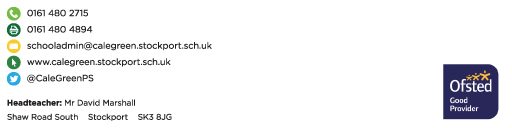 